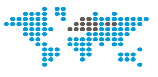 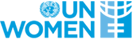 UN Women Strategic Note 2022-2025UN WOMEN Kosovo COUNTRY OFFICESN REPORT 2022The report includes:Development results framework (DRF)










Report Date: 2/10/2022Impact1
By 2025,  more women and girls in Kosovo benefit equally from governance system, in a gender-responsive, free from violence and inclusive society, contributing to decision-making for sustainable socio-economic development and EU integrationImpact1
By 2025,  more women and girls in Kosovo benefit equally from governance system, in a gender-responsive, free from violence and inclusive society, contributing to decision-making for sustainable socio-economic development and EU integrationRelated UN-Women SP Impact Area: 
Related UNDAF/ CCPD priority: CF 2021 - 2025 Results 
Related national development priorities:Related UN-Women SP Impact Area: 
Related UNDAF/ CCPD priority: CF 2021 - 2025 Results 
Related national development priorities:Related UN-Women SP Impact Area: 
Related UNDAF/ CCPD priority: CF 2021 - 2025 Results 
Related national development priorities:Related UN-Women SP Impact Area: 
Related UNDAF/ CCPD priority: CF 2021 - 2025 Results 
Related national development priorities:Related UN-Women SP Impact Area: 
Related UNDAF/ CCPD priority: CF 2021 - 2025 Results 
Related national development priorities:Related UN-Women SP Impact Area: 
Related UNDAF/ CCPD priority: CF 2021 - 2025 Results 
Related national development priorities:Year
2022Year
2023Year
2024Year
2025TotalOutcome 1.1
Outcome 1.1 All women and men in Kosovo enjoy more accountable, effective, transparent, and gender-responsive institutions at all levels ensuring access to justice, equality and participation for all (KOS UNSDCF Outcome I)

Related SP Outcome/Output:


Output 1.1.1
Institutions and key stakeholders are able to develop and implement gender responsive OSH policies and actions, with focus on gender-specific patterns of occupational risks and employer-employee awareness of international OSH standardsIndicator 1.1.1A:  Number of recommendations and gender responsive social policies adopted in light of OSH standards

Targets: 
Value: 3
Notes: adopted laws with gender responsive provisions
Target Year: 2022

Baseline: 
Value: 1 Year: 2022
Notes: guide book with detailed recommendations from gender review
Source: Kosovo Official Gazzette

Indicator 1.1.1B:  Number of advocacy initiatives undertaken by Women's caucus, trade unions, gender activists ( members of the informal "Task Force")

Targets: 
Value: 5
Target Year: 2022

Baseline: 
Value: 0 Year: 2021
Source: advocacy events organized by the Task Force 

Indicator 1.1.1C:  number of gender responsive training toolkits on OSH standards

Targets: 
Value: 1
Target Year: 2022

Baseline: 
Value: 0 Year: 2021
Source: training modules integrated in the ILO toolkit for Labor Inspectorate 

Indicator 1.1.1D:  Number of MFLT and Labor inspectors trained on gender responsive implementation of OSH standards

Targets: 
Value: 50
Target Year: 2022

Baseline: 
Value: 0 Year: 2021
Source: MFLT and Labor Inspectorate 

Indicator 1.1.1E:  number of members of Economic Council trained on gender equality and gender specific risks at the workplace

Targets: 
Value: 100
Target Year: 2022
Value: 50
Target Year: 2022

Baseline: 
Value: 0 Year: 2022
Source: MFLT 

0.00
(core)

21,000.00
(non-core)

0.00
(core)

0.00
(non-core)

0.00
(core)

0.00
(non-core)

0.00
(core)

0.00
(non-core)

0.00
(core)

21,000.00
(non-core)Outcome 1.1
Outcome 1.1 All women and men in Kosovo enjoy more accountable, effective, transparent, and gender-responsive institutions at all levels ensuring access to justice, equality and participation for all (KOS UNSDCF Outcome I)

Related SP Outcome/Output:


Output 1.1.2
Public awareness raising and social dialogue on international OSH standards and women’s socio-economic rights by CSOs generates OSH policy implementation by key stakeholdersIndicator 1.1.2A:  Number of advocacy and media outreach on new Labor and OSH legislation

Targets: 
Value: 3
Target Year: 2022

Baseline: 
Value: 0 Year: 2021
Source: MFLT and official Gazette

0.00
(core)

10,000.00
(non-core)

0.00
(core)

0.00
(non-core)

0.00
(core)

0.00
(non-core)

0.00
(core)

0.00
(non-core)

0.00
(core)

10,000.00
(non-core)Outcome 1.1
Outcome 1.1 All women and men in Kosovo enjoy more accountable, effective, transparent, and gender-responsive institutions at all levels ensuring access to justice, equality and participation for all (KOS UNSDCF Outcome I)

Related SP Outcome/Output:


Output 1.1.3
Women entrepreneurs promote decent work and safe and healthy work environments,  with a specific focus on most vulnerable groupsIndicator 1.1.3A:  Number of women entrepreneurs trained on OSH standards and with necessary capacities to conduct risk assessment

Targets: 
Value: 50
Target Year: 2022
Value: 50
Target Year: 2022

Baseline: 
Value: 20 Year: 2021
Source: UN Women reports

Indicator 1.1.3B:  number of awareness raising products on women leadership in public and corporate level and adoption of (WEPs)

Targets: 
Value: 10
Target Year: 2022

Baseline: 
Value: 5 Year: 2021
Source: WEPs official platform 

0.00
(core)

10,000.00
(non-core)

0.00
(core)

0.00
(non-core)

0.00
(core)

0.00
(non-core)

0.00
(core)

0.00
(non-core)

0.00
(core)

10,000.00
(non-core)Outcome 1.1
Outcome 1.1 All women and men in Kosovo enjoy more accountable, effective, transparent, and gender-responsive institutions at all levels ensuring access to justice, equality and participation for all (KOS UNSDCF Outcome I)

Related SP Outcome/Output:


Output 1.1.4
Ministry of Finance, line Ministries and National Gender Equality Machinery have knowledge and evidence to make informed budgetary allocation towards GE in line with national and international commitmentsIndicator 1.1.4A:  Number of improved guidelines and instructions issued by Ministry of Finance

Targets: 
Value: 5
Target Year: 2023

Baseline: 
Value: 0 Year: 2020
Source: UN Women reports. MoF Reports

Indicator 1.1.4B:  Number of government officials with increased knowledge on programme budgeting, GRB,

Targets: 
Value: 200
Target Year: 2023

Baseline: 
Value: 0 Year: 2020
Source: MoF reports, UN Women reports

Indicator 1.1.4C:  Number of initiatives taken by NGEM in support of budget users on engendering the budget documents

Targets: 
Value: 5
Target Year: 2023

Baseline: 
Value: 0 Year: 2020
Source: Agency for Gender Equality reports

0.00
(core)

120,000.00
(non-core)

0.00
(core)

0.00
(non-core)

0.00
(core)

0.00
(non-core)

0.00
(core)

0.00
(non-core)

0.00
(core)

120,000.00
(non-core)Outcome 1.1
Outcome 1.1 All women and men in Kosovo enjoy more accountable, effective, transparent, and gender-responsive institutions at all levels ensuring access to justice, equality and participation for all (KOS UNSDCF Outcome I)

Related SP Outcome/Output:


Output 1.1.5
By 2024, local governments have the capacity to apply GRB tools in their plans and budget including post recovery of Covid-19Indicator 1.1.5A:  Number of initiatives taken by local government to apply GRB in policy and budgetary making processes

Targets: 
Value: 20
Target Year: 2023

Baseline: 
Value: 0 Year: 2020
Source: Association of Municipalities  reports, UN Women reports;

Indicator 1.1.5B:  Number of officials that at least completed the basic and advanced training on GRB per year in targeted municipalities

Targets: 
Value: 100
Target Year: 2023

Baseline: 
Value: 0 Year: 2020
Source: Association of Municipalities Reports, UN Women reports

0.00
(core)

80.00
(non-core)

0.00
(core)

0.00
(non-core)

0.00
(core)

0.00
(non-core)

0.00
(core)

0.00
(non-core)

0.00
(core)

80.00
(non-core)Outcome 1.1
Outcome 1.1 All women and men in Kosovo enjoy more accountable, effective, transparent, and gender-responsive institutions at all levels ensuring access to justice, equality and participation for all (KOS UNSDCF Outcome I)

Related SP Outcome/Output:


Output 1.1.6
By 2024, women, including the disadvantaged, are able to voice their needs and act as agents of change in planning and budgetary processes through mediaIndicator 1.1.6A:  Number of human-interest stories related to GRB published by media professionals trained by programme

Targets: 
Value: 10
Target Year: 2023

Baseline: 
Value: 0 Year: 2020
Source: media monitoring reports

Indicator 1.1.6B:  Number of specific priorities of women from disadvantaged groups are addressed in planning and budgeting processes at the central and local level

Targets: 
Value: 15
Target Year: 2023

Baseline: 
Value: 0 Year: 2020
Source: UN Women reports,  CSO reports

0.00
(core)

40,000.00
(non-core)

0.00
(core)

0.00
(non-core)

0.00
(core)

0.00
(non-core)

0.00
(core)

0.00
(non-core)

0.00
(core)

40,000.00
(non-core)Outcome 1.1
Outcome 1.1 All women and men in Kosovo enjoy more accountable, effective, transparent, and gender-responsive institutions at all levels ensuring access to justice, equality and participation for all (KOS UNSDCF Outcome I)

Related SP Outcome/Output:


Output 1.1.8
Police forces becoming more responsive to women and girls subject to violence and domestic violence respondingIndicator 1.1.8A:  Number of policies and strategies , SOPs that include new guidelines for the police when responding VAWG.

Targets: 
Value: 3
Target Year: 2023
Value: 3
Target Year: 2023

Baseline: 
Value: 0 Year: 2020
Source: Police reports, UN Women reports

25,000.00
(core)

0.00
(non-core)

0.00
(core)

0.00
(non-core)

0.00
(core)

0.00
(non-core)

0.00
(core)

0.00
(non-core)

25,000.00
(core)

0.00
(non-core)Outcome 1.1
Outcome 1.1 All women and men in Kosovo enjoy more accountable, effective, transparent, and gender-responsive institutions at all levels ensuring access to justice, equality and participation for all (KOS UNSDCF Outcome I)

Related SP Outcome/Output:


Output 1.1.9
Enhanced transposition of the EU Gender Equality acquis results in positive socio-economic development outcomes for women and men, girls and boys in Kosovo0.00
(core)

693,899.00
(non-core)

0.00
(core)

0.00
(non-core)

0.00
(core)

0.00
(non-core)

0.00
(core)

0.00
(non-core)

0.00
(core)

693,899.00
(non-core)Outcome 1.2
Outcome 1.2 All women and men in Kosovo, particularly young people, vulnerable groups, and displaced persons, increasingly achieve gender equality and claim their rights and fulfil civic responsibilities (UNSDCF Outcome 5)

Related SP Outcome/Output:


Output 1.2.1
CSOs and local and central level Institutions have increased capacities to provide services to women and girls victims of violence in line with the international standards set in Istanbul Convention and CEDAWIndicator 1.2.1A:  Number of  Kosovo CSOs' implementing Projects to advocate for implementation of CEDAW

Targets: 
Value: 9
Target Year: 2023

Baseline: 
Value: 4 Year: 2021
Source: Partner Contract Agreements

Indicator 1.2.1B:  Number of justice system actors referencing Istanbul Convention in court decisions, in cases of VAWG

Targets: 
Value: 5
Target Year: 2023

Baseline: 
Value: 0 Year: 2021
Source: Implementing partner project reports

Indicator 1.2.1C:  Number of women and girls accessing free legal aid through online platform

Targets: 
Value: 50
Target Year: 2023

Baseline: 
Value: 0 Year: 2021
Source: Implementing Partner

Indicator 1.2.1D:  Number of shelter staff trained to advocate for survivors’ access to property rights and women’s economic security in line with provisions of CEDAW and Istanbul Convention

Targets: 
Value: 50
Target Year: 2023

Baseline: 
Value: 0 Year: 2021
Source: Implementing partner's reports

Indicator 1.2.1E:  Number of trained GBV survivors, (including those coming from marginalized groups), on, vocational and entrepreneurship skills

Targets: 
Value: 50
Target Year: 2023

Baseline: 
Value: 0 Year: 2021
Source: implementing partner's reports

Indicator 1.2.1F:  Number of  trained shelter staff on responding to cases of sexual violence, in line with CEDAW and IC

Targets: 
Value: 30
Target Year: 2023

Baseline: 
Value: 0 Year: 2021
Source: Implementing partner's reports

0.00
(core)

236,440.00
(non-core)

0.00
(core)

0.00
(non-core)

0.00
(core)

0.00
(non-core)

0.00
(core)

0.00
(non-core)

0.00
(core)

236,440.00
(non-core)Outcome 1.2
Outcome 1.2 All women and men in Kosovo, particularly young people, vulnerable groups, and displaced persons, increasingly achieve gender equality and claim their rights and fulfil civic responsibilities (UNSDCF Outcome 5)

Related SP Outcome/Output:


Output 1.2.2
Women and girls from vulnerable groups have improved access to social, economic and health services.Indicator 1.2.2A:  Number of women and girls from most disadvantaged areas have access to free medical services

Targets: 
Value: 225
Target Year: 2022

Baseline: 
Value: 0 Year: 2022
Source: Contractor Agreement 

Indicator 1.2.2B:  Number of women and girls from marginalized groups are economically empowered through equipment support and capacity building

Targets: 
Value: 40
Target Year: 2022

Baseline: 
Value: 0 Year: 2022
Source: Partner Agreement 

0.00
(core)

0.00
(non-core)

0.00
(core)

0.00
(non-core)

0.00
(core)

0.00
(non-core)

0.00
(core)

0.00
(non-core)

0.00
(core)

0.00
(non-core)Total Resources for outcome 1.1 (core and non-core)Total Resources for outcome 1.1 (core and non-core)Total Resources for outcome 1.1 (core and non-core)25,000.00
(core)

894,979.00
(non-core)0.00
(core)

0.00
(non-core)0.00
(core)

0.00
(non-core)0.00
(core)

0.00
(non-core)25,000.00
(core)

894,979.00
(non-core)Total Resources for outcome 1.2 (core and non-core)Total Resources for outcome 1.2 (core and non-core)Total Resources for outcome 1.2 (core and non-core)0.00
(core)

236,440.00
(non-core)0.00
(core)

0.00
(non-core)0.00
(core)

0.00
(non-core)0.00
(core)

0.00
(non-core)0.00
(core)

236,440.00
(non-core)Total Resources for impact area 1Total Resources for impact area 1Total Resources for impact area 125,000.00
(core)

1,131,419.00
(non-core)0.00
(core)

0.00
(non-core)0.00
(core)

0.00
(non-core)0.00
(core)

0.00
(non-core)25,000.00
(core)

1,131,419.00
(non-core)